Western Cape Provincial ParliamentSTANDING COMMITTEE ON EDUCATION 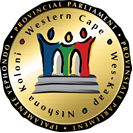 Chairperson: LJ Botha 					              Procedural Officer:  Wasiema Hassen-Moosa 	 							Tel: 021 487-1630	Fax: 021 487-1685								Email: Wasiema.hassenmoosa@wcpp.gov.zaSenior Procedural Officer: Ben Daza		 						Tel: 021 487-1679	Fax: 021 487-1685								Email: bdaza@wcpp.gov.za(Ref no: 11/4/1/2/8)Distributed on 01 May 20202 *Amended*  Notice and Agenda Please note that a meeting of the above Committee will take place as follows:Date		: Tuesday, 12 May 2020Time		: 13:00 - 16:00Venue		: Virtual meeting AGENDAWelcomeBriefing by the Western Cape Education Department (WCED) on the following: Absenteeism and the sick leave rate/patterns of teachers at schools within the Province.  Learner: teacher ratio at schools in the Province.Consideration and adoption of the Draft meeting minutes of 18 March 2020.* Discussion and consideration of Draft Standing Committee on Education’s programme Resolutions/ ActionsAbove agenda items may be rearranged by the Committee at short noticeShould you be unable to attend kindly forward apologies to the Procedural Officer as well as arrange for an alternate and indicate the name of the alternate at your earliest convenience.